Пенсионный фонд Российской Федерации
Государственное учреждение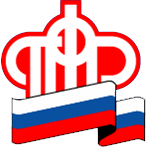 Управление  Пенсионного фонда РФ   в г. НяганиХанты-Мансийского автономного округа – Югры_________________________________(межрайонное)_____________________________________ 06.04.2021 года                                                                                            Пресс-релизНа индивидуальных лицевых счетах учтены сведения о стаже за 2020 годОтчётная кампания по приёму от работодателей отчётности - сведений о страховом стаже застрахованных лиц за 2020 год закончилась 1 марта 2021 года.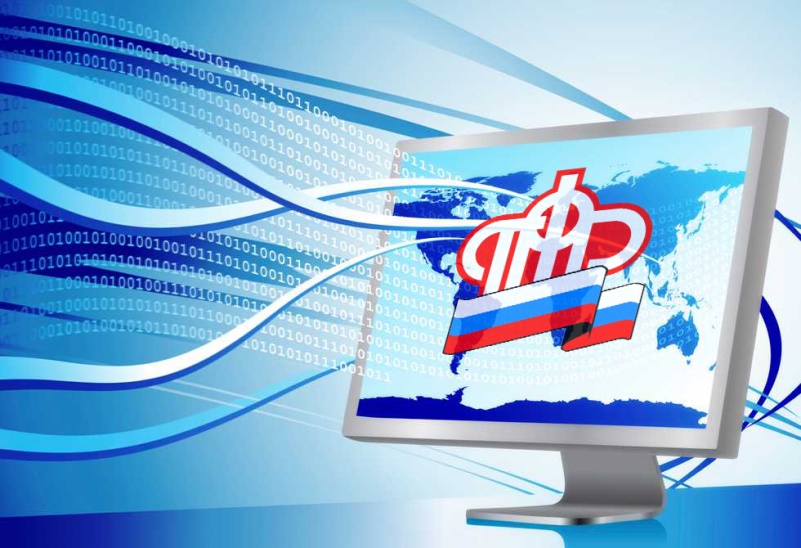 Более 28,5 тыс. работодателей Ханты-Мансийского автономного округа - Югры  в законодательно установленные сроки представили отчётность за 2020 год на 1057,2 тыс. работающих граждан.В настоящее время вся принятая от работодателей отчётность учтена на индивидуальных лицевых счетах застрахованных лиц.Проверить свой страховой стаж можно по «Сведениям о состоянии индивидуального лицевого счёта застрахованного лица». Данные сведения можно получить в любом территориальном органе ПФР, МФЦ или в режиме online:     - в «Личном кабинете гражданина» на сайте ПФР интернет - портала «Пенсионный фонд Российской Федерации» при наличии подтверждённой учётной записи. Для этого необходимо в разделе «Индивидуальный лицевой счёт» выбрать вкладку «Заказать справку (выписку) из индивидуального лицевого счёта»;     - на едином портале государственных и муниципальных услуг.УПФР в г. Нягани ХМАО- Югры (межрайонное)                          тел: (834678) 2-13-11